TRABAJO PRÁCTICO N°7Espacio Curricular: Geografía de Argentina.Curso: 3er  AñoDivisiones: 1ra, 2da, 3ra, 4ta, 5ta y 6taTEMA: CLIMA1-LECTURA COMPRENSIVA Y RESPONDEDiferencia entre tiempo meteorológico y climaRealiza una red conceptual de los elementos (temperatura,presión,viento,precipitaciones)Realiza una red conceptual de los factores del clima(altitud, latitud, distancia al mar o continentalidad,relieve)2-Averigua sobre los vientos locales (Zonda, Pampero, Sudestada), localiza en el mapa.3-Copia el cuadro de clima.4-Localizar los climas en el mapa de Argentina.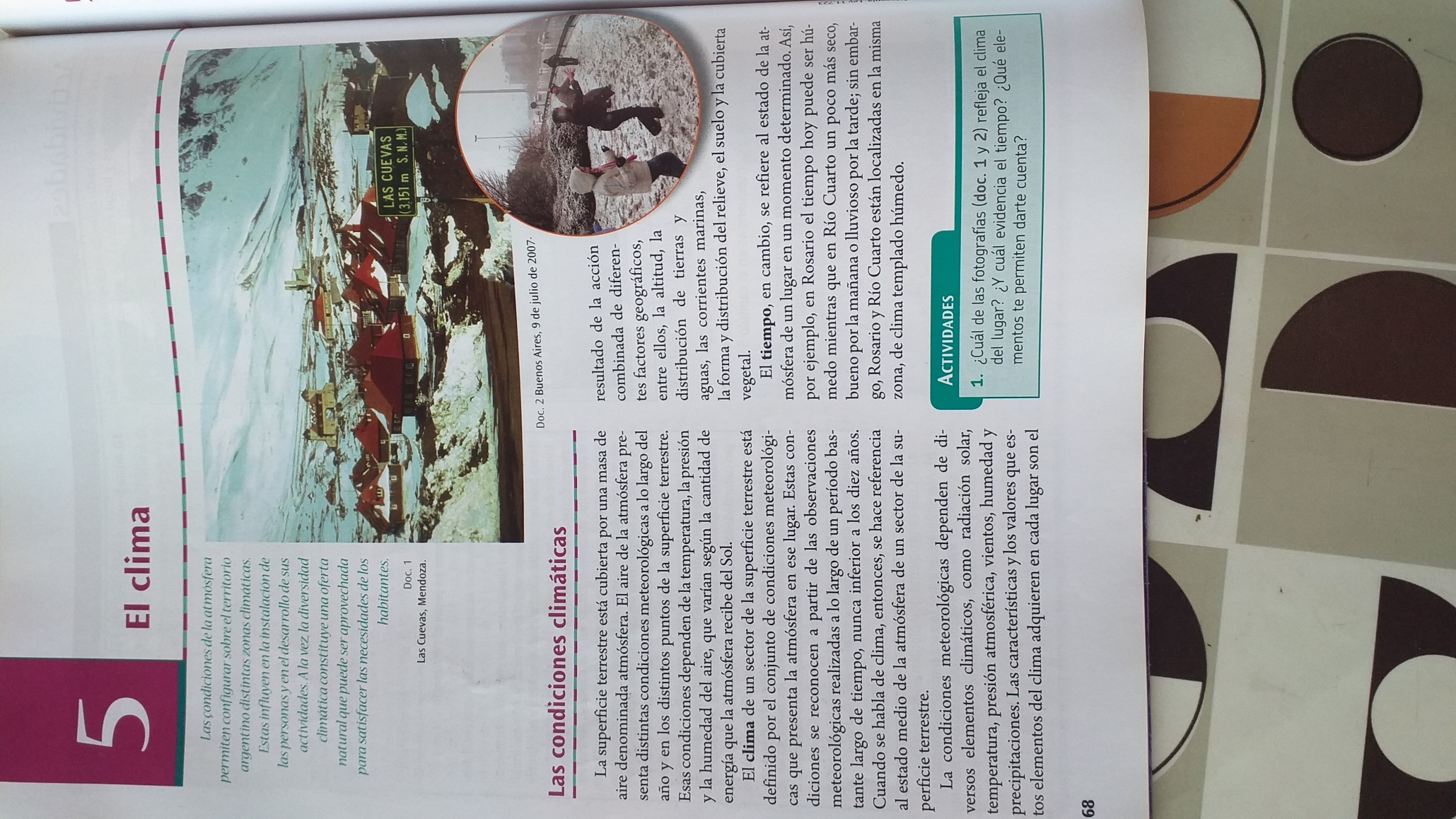 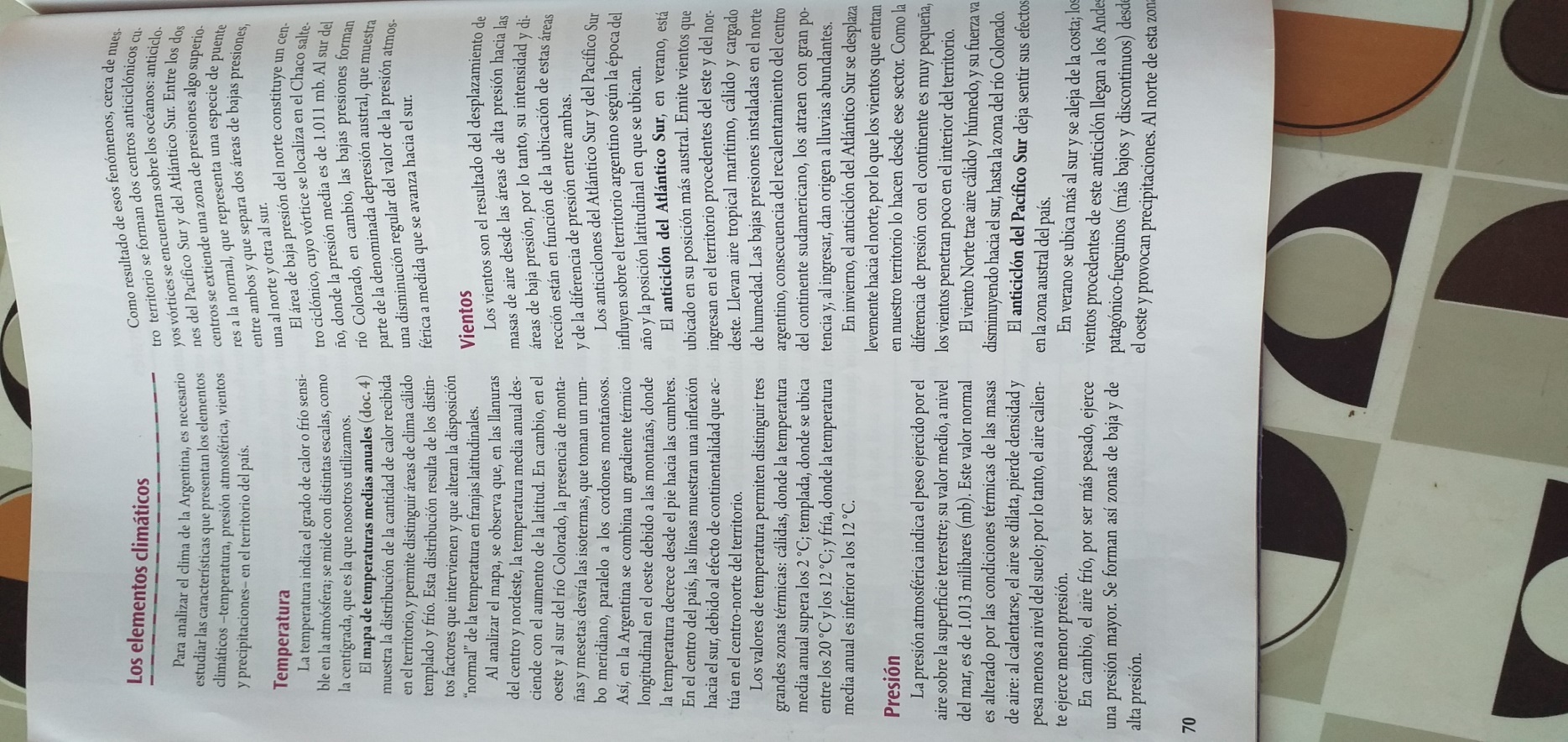 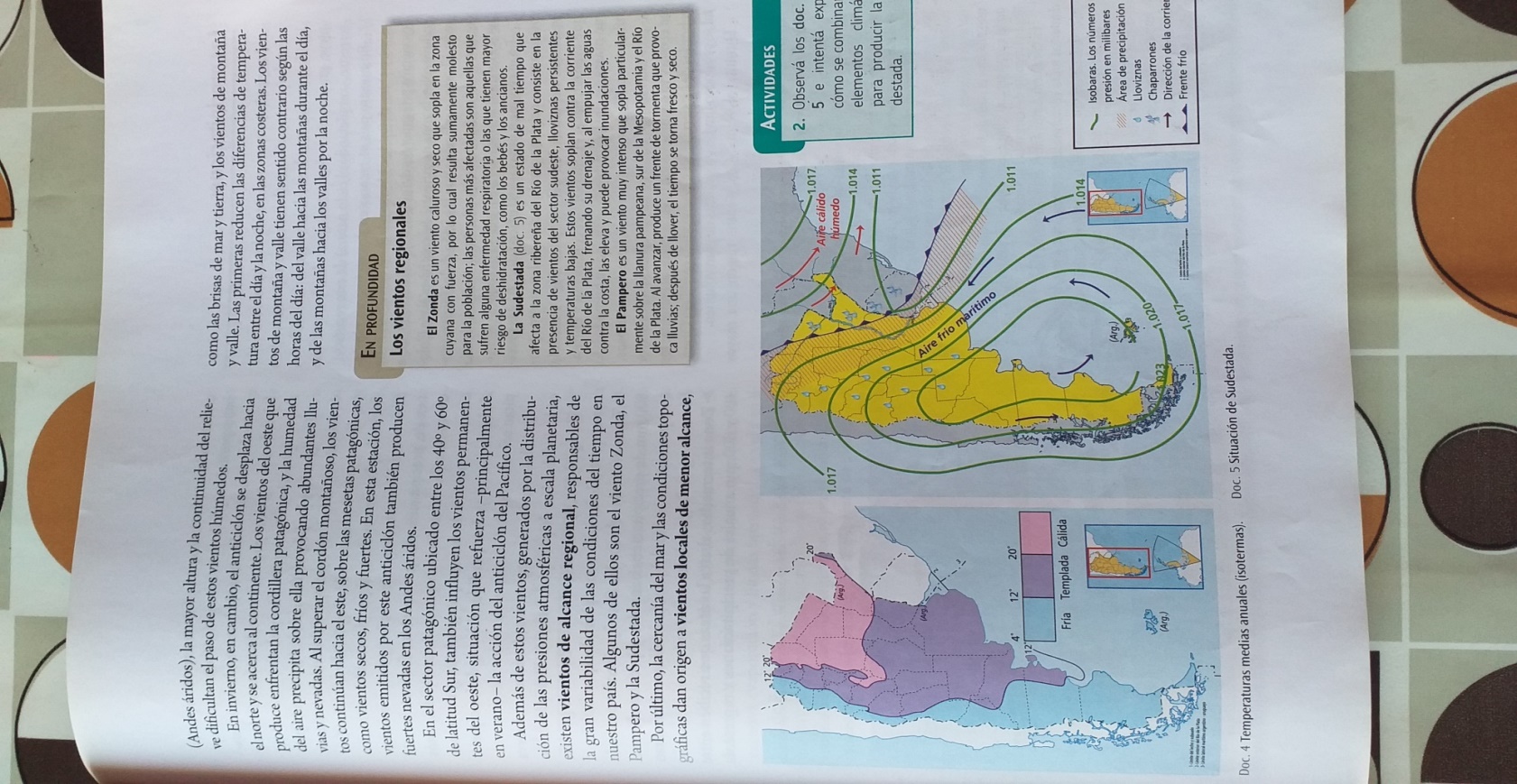 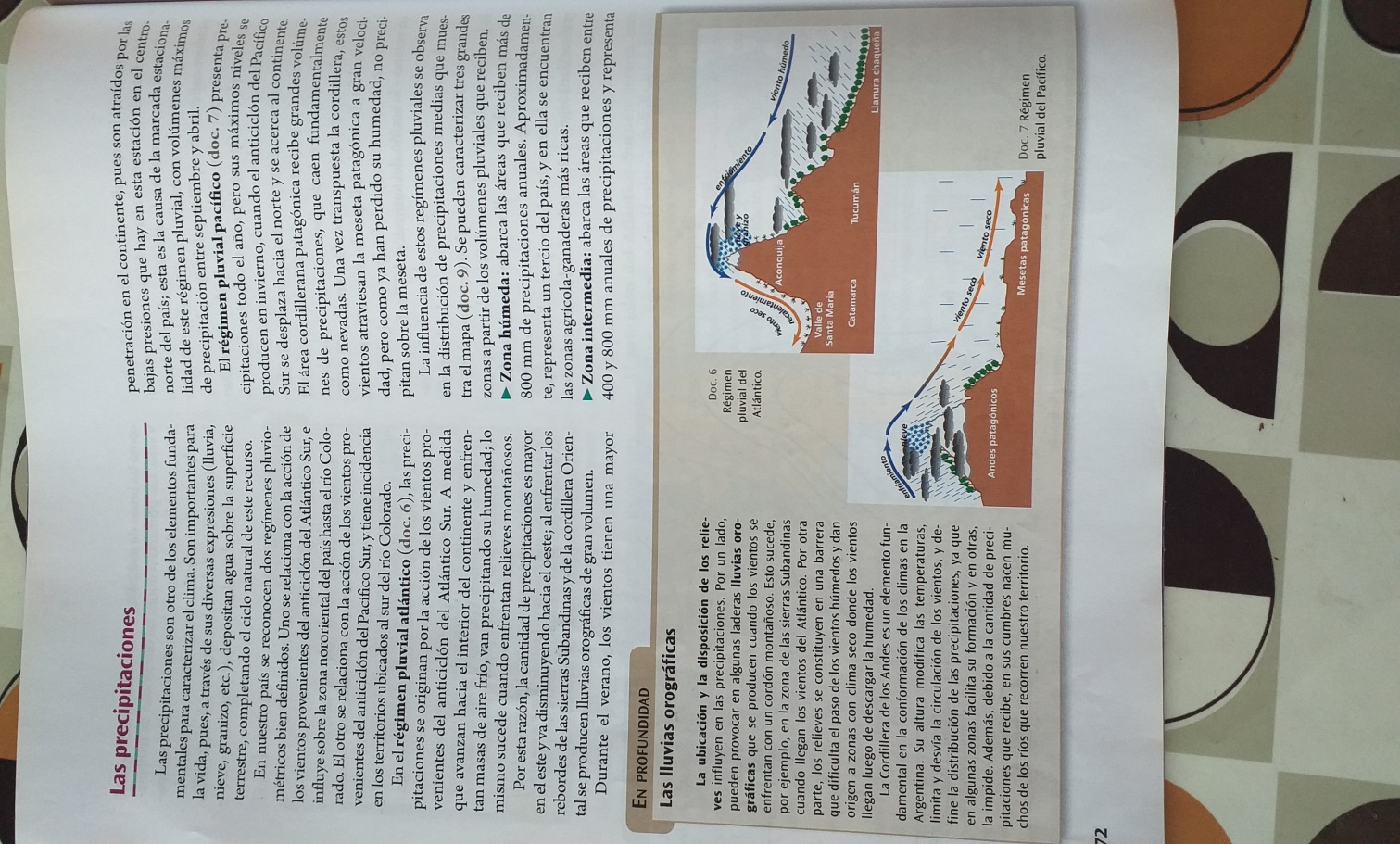 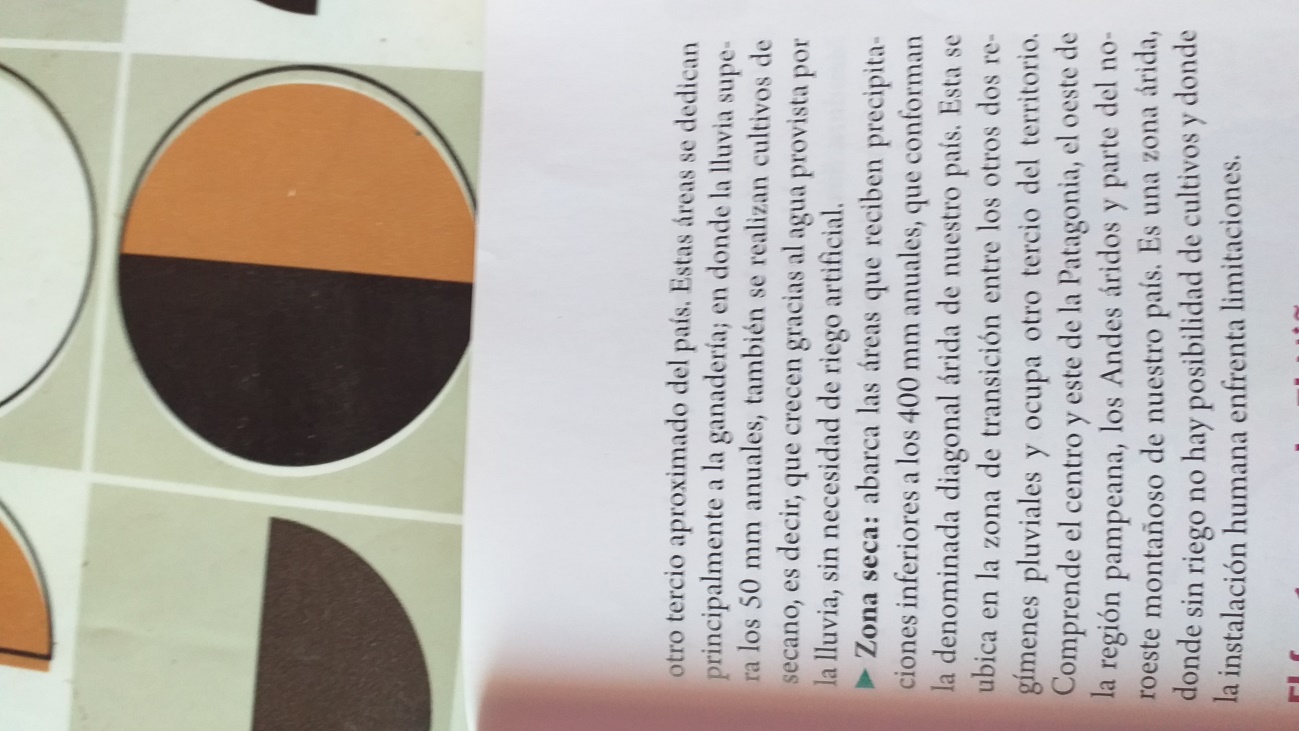 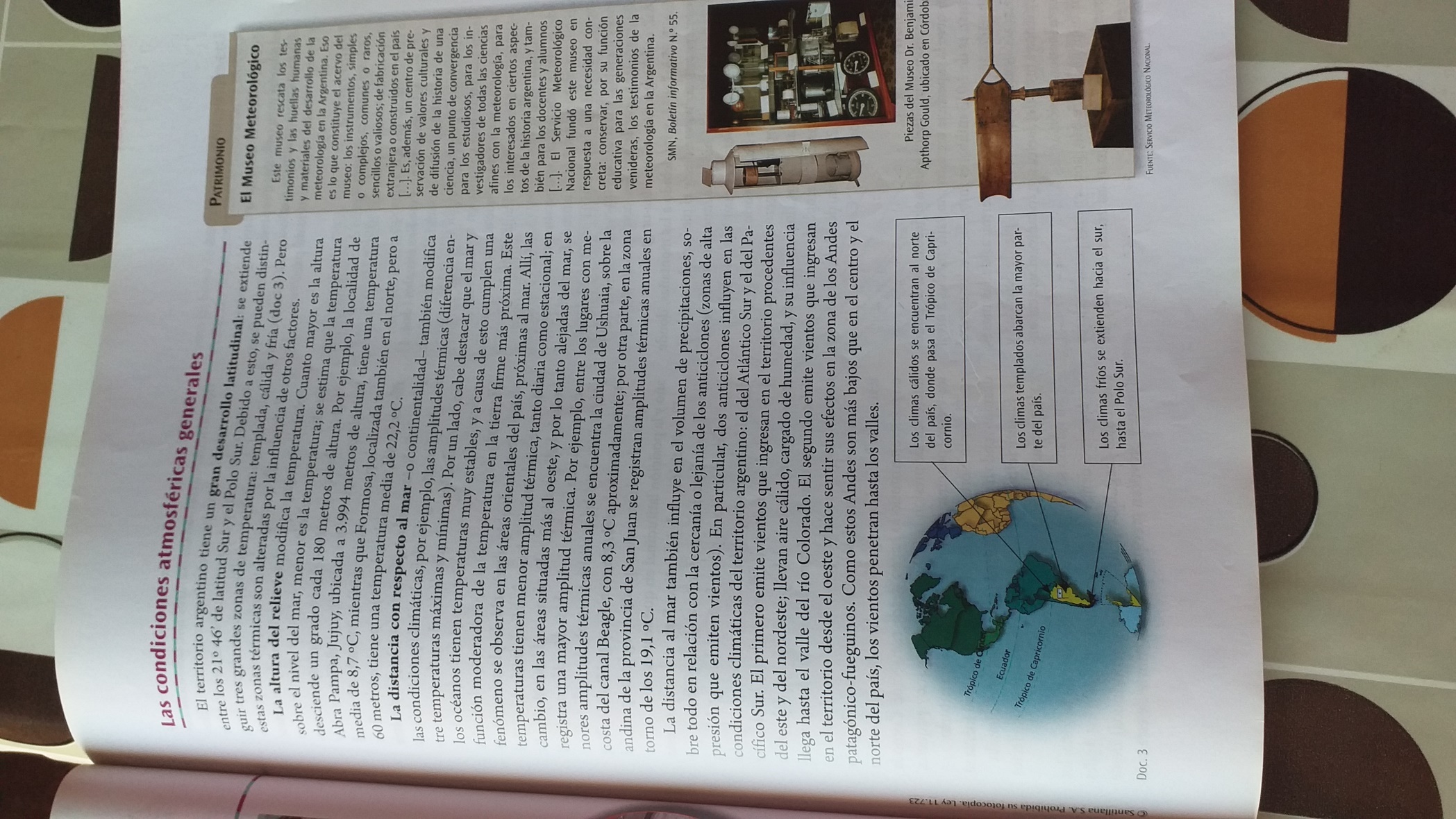 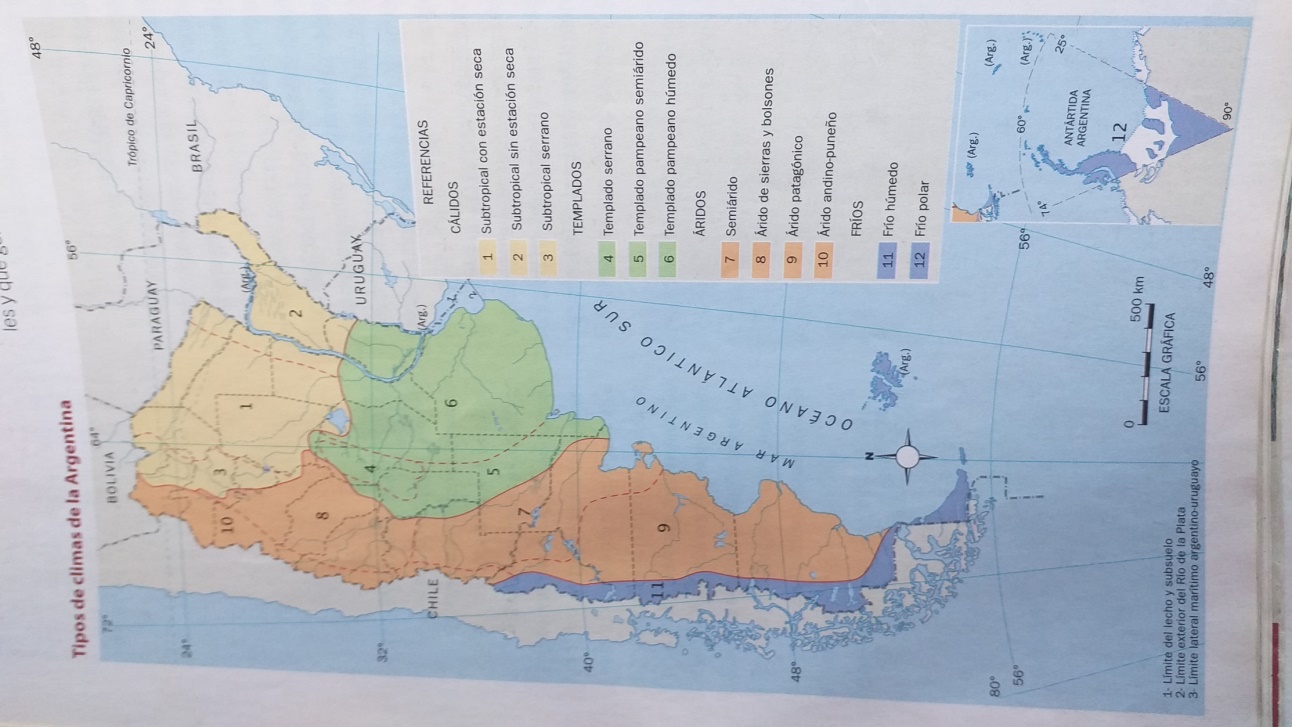 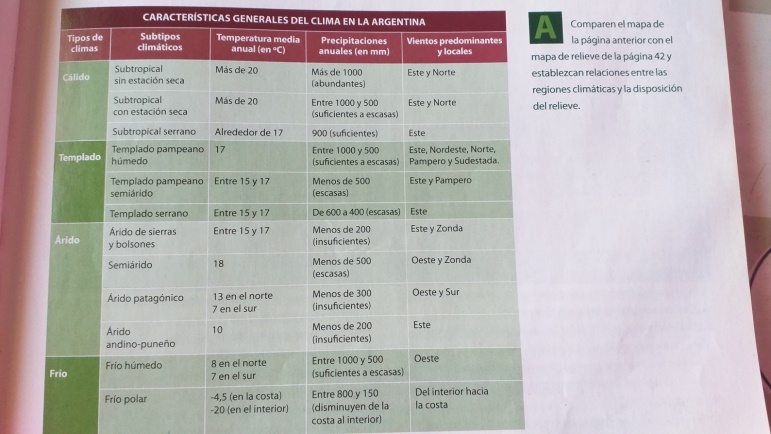 ESCUELA DE COMERCIO Nº1 “JOSÉ ANTONIO CASAS”